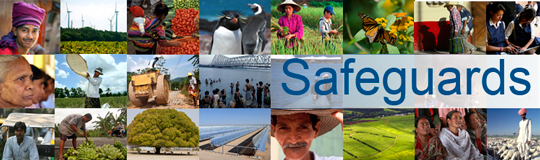 The World Bank Review and Update of the World Bank’s Environmental and Social Safeguard PoliciesConsultation Meeting with Government Representatives – List of ParticipantsDate: 20 March, 2013Venue: Tbilisi, GeorgiaNo.Participant NameParticipant NameTitleOrganization RepresentedBesik MatsaberidzeHead, Culture and Monument Protection DepartmentMinistry of Culture and Monument ProtectionNatalia ArkaniaDeputy Head, Department of Intergrated Enviromental ManagmentMinistry of Environment ProtectionTamar SharashidzeActing Head, Department of Environmental PermitsMinistry of Environment ProtectionNino TkhilavaHead, Department of Enviromental Policy and International RelationsMinistry of Environment ProtectionAlverd ChankselianiHead, Waste and Chemical Substances Management DivisionMinistry of Environment ProtectionZura Lipartia Head, Phytosanitary DepartmentNational Food Agency, Ministry of Agriculture  Marine GvinepadzeDeputy Head, Phytosanitary Department   Ministry of AgricultureNino PatarashviliSenior Enviornmental SpecialistMunicipal Developmnet FundLuiza BubashviliSenior Environmental Specialist, Division of Technical PolicyGia SopadzeSenior Environmental Specialist, Division of Technical PolicyLasha LapachiEnvironmental ConsultantRoads Department, Ministry of Regional Development and Infrastructure  Zaur ApshinashviliHead, Resettlement Unit, Division of Roads Development and ResettlementKakhaber ChkhartishviliHead of Administrative DepartmenMinistry of IDPs